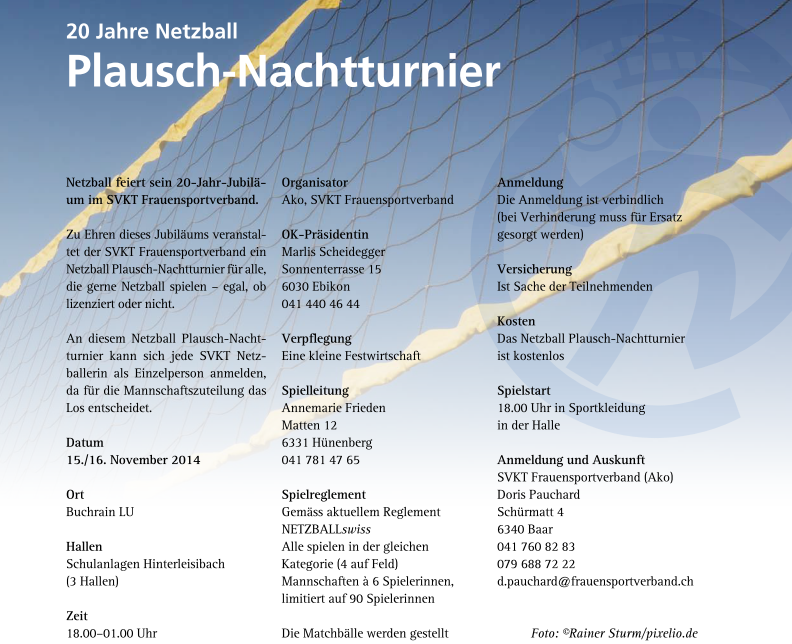 AnmeldungDie Anmeldung zum Netzballplausch-Nachtturnier vom 15./16. November in Buchrain ist verbindlich.Für Ersatz muss selbst gesorgt werden.Name:	     	Vorname	     	PLZ/Ort	     	Verein	     	E-Mail	     	Telefon	     In die grauen Felder schreiben und direkt per E-Mail an d.pauchard@frauensportverband.ch senden.